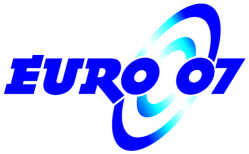 ЕВРО 07 Македонија ДООЕЛ - Скопје, има потреба од :-  сметководителУслови кои кандидатот треба да ги исполнува:	- Економски факултет – - Уверение за сметководител или овластен сметководител	- Компјутерски вештини – Microsoft Office , Excel	- Искуство во користење на деловен софтвер- Искуство во водење на материјално и финансиско работење- Познавање на административни процедури- Способност за интергрирање во постоечки систем на работа- Високо ниво на комуникативностВашите CV-а може да ги испратите на hr@euro07.mk ,и macedonia@euro07.mk најкасно до 27.01.2023Одбраните кандидати ќе бидат повикани на разговор.